     REPUBLICA  MOLDOVA	     	                              РЕСПУБЛИКА  МОЛДОВА        CONSILIUL   RAIONAL 	  		    РАЙОННЫЙ СОВЕТRÎŞCANI 						       РЫШКАНЬProiectDecizia Nr 02/din „___” martie  2024,,Cu privire la formarea  bunului imobil prin separare”În conformitate cu art. 17 din Legea cu privire la formarea bunurilor imobile nr.354/2004, art. 14, alin.(2) lit.b), lit.e), art. 19, alin(4) și art. 17, alin.(3) din Legea privind administrația publică locală nr. 436/2006, art. 16, alin, f) din Legea privind delimitarea proprietății publice nr. 29/2018, Ordinului ARFC privind aprobarea Instrucțiunii cu privire la conținutul și modul de elaborare a documentației cadastrale la formarea bunurilor imobile nr. 71 din 04.08.2017, Ordinul ARFC cu privire la aprobarea clasificatorului terenurilor după categoria de destinație și folosință nr. 17 din 19.05.2021, întru executarea Deciziei Consiliului raional nr. 05/08 din 15.08.2023, având în vedere formarea bunului imobil UAT raionul Rîșcani, domeniul public avizul comisiei de specialitate și a proiectului de formare prin separare elaborat de SCT Rîșcani, Consiliul Raional Decide:Se formează din bunul imobil, înregistrat în Registrul bunurilor imobile cu numărul cadastral 7101105,179, adresa: or. Rîșcani, str. Nicolae Testemițanu, nr. 6, suprafața 3,3753 ha, teren pentru construcții, categoria de destinație 2 - ,,terenuri din intravilanul localităților”, modul de folosință 2.6 - ,,aferent obiectivului public și administrativ”, proprietate publică a unității administrativ-teritoriale raionul Rîșcani, prin separare, următoarele bunuri imobile:bunul imobil cu numărul cadastral 7101105.179, adresa or. Rîșcani, str. Nicolae Testemițanu, nr. 6, suprafața 3,2953 ha, categoria de destinație 2 - ,,terenuri din intravilanul localităților”, modul de folosință 2.6 - ,,aferent obiectivului public și administrativ”, proprietate publică a unității administrativ-teritoriale raionul Rîșcani, prin separare, conform planului anexat;bunul imobil cu numărul cadastral 7101105.236, adresa: or. Rîșcani, str. Alexandru cel Bun, f/nr., suprafața 0,08 ha, categoria de destinație 2 - ,,terenuri din intravilanul localităților”, modul de folosință 2.6 - ,,aferent obiectivului public și administrativ”, proprietate publică a unității administrativ-teritoriale raionul Rîșcani, prin separare, conform planului-anexă.Se instituie servitut pe terenul aservit cu numărul cadastral 7101105.179 în favoarea terenului dominant cu numărul cadastral 7101105.236 cu suprafața de 0,0582 ha, conform planului anexat. Se stabilește că bunul imobil nou format cu numărul cadastral 7101105.236, suprafața 0,08 ha va trece din domeniul ,,public” a UAT (raionul Rîșcani), în domeniul ,,privat” UAT (raionul Rîșcani).Serviciul Relații Funciare și Cadastru în comun cu Contabilitatea Aparatului Președintelui raionului Rîșcani, va opera modificările de rigoare în Registrul Bunurilor Imobile și în baza de date grafice a IP Cadastrul Bunurilor Imobile.        5.Se desemnează doamna Lidia Dîncenoc, vicepreședintă a raionului, responsabilă de executarea prezentei decizii în termen de până la 30 aprilie 2024.   6.Controlul pentru executarea prezentei decizii se atribuie Comisiei consultative de specialitate pentru activități economico-financiare și comerț.Președinte al ședinței                                                         Consiliului Raional                                                   __________________Secretară a Consiliului raional                                             Rodica POSTOLACHINOTA INFORMATIVĂLa proiectul de decizie ,,Cu privire la formarea  bunului imobil prin separare” Denumirea autorului proiectului: În calitate de autor este  Serviciul Relații Funciare și Cadastru.Condițiile  ce au impus elaborarea proiectului: Proiectul de decizie a fost elaborat ca urmare a deciziei nr. 05/08 din 15.08.2023 și în baza proiectul de formare a bunului imobil prin separare.Scopul și obiectivele proiectului: Proiectul de act normativ a fost elaborat pentru a administra eficient conform prevederilor legale bunurile imobile ale Consiliului Raional.4.Principalele prevederi ale proiectului și evidențierea elementelor noi: Prin proiectul de decizie se aprobă formarea din bunul imobil, înregistrat în registrul bunurilor imobile cu nr. cadastral 7101105,179, adresa: or. Rîșcani, str. Nicolae Testemițanu, nr. 6, suprafața 3,3753 ha, teren pentru construcții, categoria de destinație 2 - ,,terenuri din intravilanul localităților”, modul de folosință 2.6 - ,,aferent obiectivului public și administrativ”, proprietate publică a unității administrativ-teritoriale raionul Rîșcani, prin separare, 2 bunuri imobile cu numărul cadastral 7101105.179, adresa or. Rîșcani, str. Nicolae Testemițanu, nr. 6, suprafața 3,2953 ha, categoria de destinație 2 - ,,terenuri din intravilanul localităților”, modul de folosință 2.6 - ,,aferent obiectivului public și administrativ”, proprietate publică a unității administrativ-teritoriale raionul Rîșcani, prin separare și bunul imobil cu numărul cadastral 7101105.236, adresa: or. Rîșcani, str. Alexandru cel Bun, f/nr., suprafața 0,08 ha, categoria de destinație 2 - ,,terenuri din intravilanul localităților”, modul de folosință 2.6 - ,,aferent obiectivului public și administrativ”, proprietate publică a unității administrativ-teritoriale raionul Rîșcani, prin separare; se instituie servitut pe terenul aservit cu numărul cadastral 7101105.179 în favoarea terenului dominant cu numărul cadastral 7101105.236 cu suprafața de 0,0582 ha; se stabilește că bunul imobil nou format cu numărul cadastral 7101105.236, suprafața 0,08 ha va trece din domeniul ,,public” în domeniul ,,privat” UAT (raionul Rîșcani)  și Serviciul Relații Funciare și Cadastru în comun cu Contabilitatea Aparatului Președintelui raionului Rîșcani, va opera modificările de rigoare în Registrul Bunurilor Imobile și în baza de date grafice a IP Cadastrul Bunurilor Imobile.5. Fundamentarea economico-financiară: Implementarea acestui proiect de decizie  necesită mijloace financiare suplimentare din bugetul raional.6.Modul de încorporare a actului în cadrul normativ în vigoare:  Proiectul de decizie este elaborat în conformitate cu prevederile art. 17 din Legea cu privire la formarea bunurilor imobile nr.354/2004, art. 14, alin.(2) lit.b), lit.e), art. 19, alin(4) și art. 17, alin.(3) din Legea privind administrația publică locală nr. 436/2006, art. 16, alin, f) din Legea privind delimitarea proprietății publice nr. 29/2018, Ordinului ARFC privind aprobarea Instrucțiunii cu privire la conținutul și modul de elaborare a documentației cadastrale la formarea bunurilor imobile nr. 71 din 04.08.2017, Ordinul ARFC cu privire la aprobarea clasificatorului terenurilor după categoria de destinație și folosință nr. 17 din 19.05.2021, întru executarea Deciziei Consiliului raional nr. 05/08 din 15.08.2023.7.Consultarea publică a proiectului: în scopul respectării prevederilor Legii nr.239/2008, privind transparența în procesul decizional, proiectul a fost plasat pe pagina web a consiliului raional www.consiliulriscani.md la directoriul Transparența decizională, secțiunea Consultări publice a proiectelor. Proiectul de decizie, se prezintă comisiilor de specialitate pentru avizare și se propune Consiliului Raional Rîșcani pentru examinare și aprobare.8.Constatările expertizei juridice: proiectul de decizie a fost examinat de către Serviciul Juridic, care a confirmat că decizia corespunde normelor legale.Specialistă principală,Serviciul Relații Funciare și Cadastru                                                  Adriana CIORNEA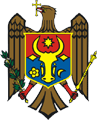 